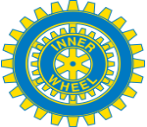 Stockholm Ekerö IWC     Välkommenatt fira Stockholm Ekerö InnerWheelklubbs30-års jubileum med en glittrande festtisdagen den 17 oktober 2017 kl 18.00 iTranebergsstugan, Alvik.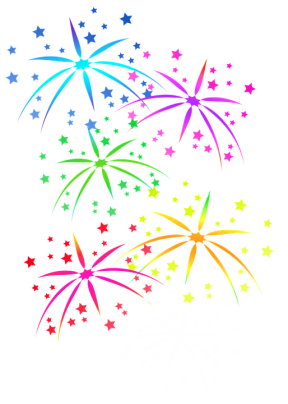 Mingel, festmiddag, lotteri, överraskningar och underhållning till det facila priset av 340 kr.För oss som önskar ett bubblande mingelglas och två glas vin till middagen kostar det ytterligare 100 kr.Anmälan till skm Birgitta Haglund tel 070-568 11 78 eller e-post: birgittahaglund2012@gmail.comBetalning genom att sätta in antingen 340 kr eller 440 kr på klubbens plusgiro 10 67 88-3 senast den 23 september. Glöm inte uppge ditt namn!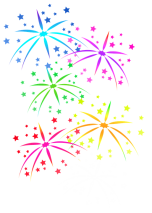 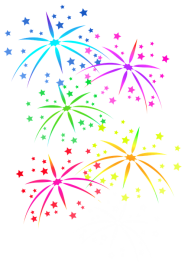 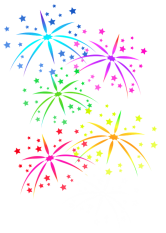 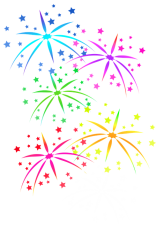 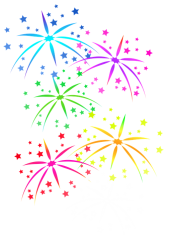 Ett glittrande välkommen till denna festkvällhälsar vi alla nuvarande klubbmedlemmaroch f d medlemmar i Stockholm Ekerö IWC,samt VU och klubbpresidenter i D 235.Festkommittén; Annette, Christel, Christina o Mary